В рамках реализации переданных государственных полномочий по поддержке сельскохозяйственного производства, в соответствии Законом Самарской области от 03.04.2009 № 41-ГД «О наделении органов местного самоуправления на территории Самарской области отдельными государственными полномочиями по поддержке сельскохозяйственного производства», постановлением Правительства Самарской области от 21.09.2022 N 787 «О внесении изменений в отдельные постановления Правительства Самарской области», постановлением Правительства Самарской области от 01.02.2013 № 21 «О мерах, направленных на государственную поддержку производителей товаров, работ и услуг в сфере сельскохозяйственного товарного производства, торговли, переработки сельскохозяйственной продукции, рыбоводства на территории Самарской области» и в целях приведения в соответствие с действующим законодательством нормативных правовых актов муниципального района Клявлинский, администрация муниципального района Клявлинский Самарской области ПОСТАНОВЛЯЕТ:Внести в постановление администрации муниципального района Клявлинский от 19.11.2021 № 459 «Об утверждении Порядка приема и передачи заявки и пакета документов на получение субсидий из областного бюджета предоставляемых сельскохозяйственными товаропроизводителями, организациями агропромышленного комплекса и индивидуальными предпринимателями, осуществляющими свою деятельность на территории муниципального района Клявлинский Самарской области, в целях возмещения затрат на поддержку отдельных направлений животноводства (далее - Постановление) следующие изменения: Порядок приема и передачи заявки и пакета документов на получение субсидий из областного бюджета предоставляемых сельскохозяйственными товаропроизводителями, организациями агропромышленного комплекса и индивидуальными предпринимателями, осуществляющими свою деятельность на территории муниципального района Клявлинский Самарской области, в целях возмещения затрат на поддержку отдельных направлений животноводства изложить в новой редакции согласно приложению к настоящему постановлению.Опубликовать настоящее постановление в газете «Вести муниципального района Клявлинский Самарской области» и разместить его в информационно-коммуникационной сети «Интернет» на официальном сайте Администрации муниципального района Клявлинский Самарской области.Настоящее постановление вступает в силу со дня его официального опубликования и распространяет свое действие  на отношения, возникшие с 21 сентября 2022г.Контроль за выполнением настоящего постановления возложить на заместителя Главы района по сельскому хозяйству – руководителя управления сельского хозяйства  Абаева В.А.Исайчева Е.В.Приложение  к постановлению администрации муниципального района Клявлинский Самарской области                                                                  от ____________ г. № ___ПОРЯДОКприема и передачи заявки и пакета документов на получение субсидий из областного бюджета предоставляемых сельскохозяйственными товаропроизводителями, организациями агропромышленного комплекса и индивидуальными предпринимателями, осуществляющими свою деятельность на территории муниципального района Клявлинский Самарской области, в целях возмещения затрат на поддержку отдельных направлений животноводстваНастоящий Порядок устанавливает механизм приема заявки и пакета документов и их передача в форме электронных документов и (или) электронных образов документов посредством программного продукта «Электронный агропромышленный комплекс Самарской области» (далее – «ЭАПК») по телекоммуникационным каналам связи в министерство сельского хозяйства и продовольствия Самарской области (далее - министерство) для предоставления субсидий за счет средств областного бюджета субсидий за счет средств областного бюджета сельскохозяйственным товаропроизводителям, организациям агропромышленного комплекса и индивидуальным предпринимателям (далее – участники отбора), осуществляющим свою деятельность на территории муниципального района Клявлинский Самарской области, в целях возмещения затрат на поддержку отдельных направлений животноводства (далее – субсидии).Настоящий Порядок разработан в соответствии с Порядком предоставления субсидий за счет средств областного бюджета сельскохозяйственным товаропроизводителям, организациям агропромышленного комплекса и индивидуальным предпринимателям, осуществляющим свою деятельность на территории Самарской области, в целях возмещения затрат на поддержку отдельных направлений животноводства, утвержденным постановлением Правительства Самарской области от 01.02.2013 № 21 «О мерах, направленных на государственную поддержку производителей товаров, работ и услуг в сфере сельскохозяйственного товарного производства, торговли, переработки сельскохозяйственной продукции, рыбоводства на территории Самарской области» (далее – Порядок предоставления субсидий).В целях участия в отборе для получения субсидий документы, указанные в пунктах 2.5 – 2.11 Порядка предоставления субсидий, представляются участником отбора в Управление сельского хозяйства Администрации муниципального района Клявлинский Самарской области (далее -  Управление сельского хозяйства).Участник отбора имеет право представить документы, указанные в пунктах 2.5 – 2.11 Порядка предоставления субсидий, в форме электронных документов и (или) электронных образов документов (документов на бумажном носителе, преобразованных в электронную форму путем сканирования с сохранением их реквизитов), заверенных электронной подписью участника отбора в порядке, установленном законодательством Российской Федерации. В случае подачи документов, указанных в пунктах 2.5 – 2.11 Порядка предоставления субсидий, в форме электронных документов и (или) электронных образов документов документы на бумажных носителях участником отбора не представляются.Управление сельского хозяйства не позднее пятого рабочего дня, следующего за днем обращения участника отбора:осуществляет проверку комплектности представленных документов в бумажной или электронной форме;переводит документы, представленные на бумажном носителе, в форму электронного документа и (или) электронного образа документа;заверяет представленный пакет документов усиленной квалифицированной электронной цифровой подписью уполномоченного должностного лица Управления сельского хозяйства муниципального района Клявлинский Самарской области, назначенного распоряжением администрации муниципального района Клявлинский Самарской области.Документы в форме электронных документов и (или) электронных образов документов, заверенные указанной электронной цифровой подписью, имеют ту же юридическую силу, что и документы, представленные на бумажном носителе.Передача Управлением сельского хозяйства в министерство документов в форме электронных документов и (или) электронных образов документов осуществляется посредством программного продукта «ЭАПК» по телекоммуникационным каналам связи.Обращением участника отбора в министерство признается заверение Управлением сельского хозяйства в соответствии с абзацем шестым настоящего пункта представленного участником отбора пакета документов для получения субсидии в программном продукте «ЭАПК».Управление сельского хозяйства осуществляет:	регистрацию обращения (заявления), по форме приложения к настоящему Порядку,  в день его поступления в специальном журнале, листы которого должны быть пронумерованы, прошнурованы, скреплены печатью органа местного самоуправления.При установлении фактов некомплектности, а также в случае отказа министерством в предоставлении субсидий либо отзыва участником отбора заявления о предоставлении субсидий, документы подлежат возврату участнику отбора. При возврате документов, в специальном журнале проставляется дата возврата и подпись Участника отбора.Участник отбора после устранения причин, послуживших основанием для отклонения обращения (заявления), вправе вновь обратиться в Управление сельского хозяйства.Документы, представленные на бумажном носителе передаются в порядке делопроизводства для помещения в дело (формирования дела) в отдел бухгалтерского учета и отчетности Администрации муниципального района Клявлинский.ЗАЯВЛЕНИЕВ   соответствии  с Порядком предоставления субсидий за счет средств областного бюджета сельскохозяйственным товаропроизводителям, организациям агропромышленного комплекса и индивидуальным предпринимателям, осуществляющим свою деятельность на территории Самарской области, в целях возмещения затрат на поддержку отдельных направлений животноводства, утвержденным постановлением Правительства Самарской области от 01.02.2013 № 21 «О мерах, направленных на государственную поддержку производителей товаров, работ и услуг в сфере сельскохозяйственного товарного производства, торговли, переработки сельскохозяйственной продукции, рыбоводства на территории Самарской области» (далее – Порядок предоставления субсидии), Порядком приема и передачи заявки и пакета документов на получение субсидий из областного бюджета предоставляемых сельскохозяйственными товаропроизводителями, организациями агропромышленного комплекса и индивидуальными предпринимателями, осуществляющими свою деятельность на территории муниципального района Клявлинский Самарской области, в целях возмещения затрат на поддержку отдельных направлений животноводства, утвержденным постановлением Администрации муниципального района Клявлинский от 19.11.2021г № 459, прошу принять заявку и пакет документов. Настоящим заявлением подтверждаю:		 Достоверность сведений, содержащихся в настоящем заявлении и прилагаемых к нему документах. Прилагаемые к настоящему заявлению документы не подтверждают затраты, ранее возмещенные в соответствии с действующим законодательством, а также затраты, понесенные за счет предоставленных грантов.Приложение (опись прилагаемых документов):1.         _______________________._______________________. ______________________ и т.д.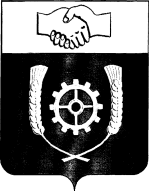 РОССИЙСКАЯ ФЕДЕРАЦИЯАДМИНИСТРАЦИЯМУНИЦИПАЛЬНОГО РАЙОНАКЛЯВЛИНСКИЙСамарской областиПОСТАНОВЛЕНИЕ_____________ г № ___О внесении изменений в  постановление администрации муниципального района Клявлинский от 19.11.2021 № 459 «Об утверждении Порядка приема и передачи заявки и пакета документов на получение субсидий из областного бюджета предоставляемых сельскохозяйственными товаропроизводителями, организациями агропромышленного комплекса и индивидуальными предпринимателями, осуществляющими свою деятельность на территории муниципального района Клявлинский Самарской области, в целях возмещения затрат на поддержку отдельных направлений животноводства»Глава муниципального района Клявлинский              И.Н. Соловьев                                                                Приложение к Порядку приема и передачи заявки и пакета документов на получение субсидий из областного бюджета предоставляемых сельскохозяйственными товаропроизводителями, организациями агропромышленного комплекса и индивидуальными предпринимателями, осуществляющими свою деятельность на территории муниципального района Клявлинский Самарской области, в целях возмещения затрат на поддержку отдельных направлений животноводстваВ Управление сельского хозяйства Администрации муниципального района Клявлинский Самарской областиот ______________________________(наименование участника отбора)________________________________(местонахождение участника отбора)________________________________(контактные данные)       ________________________________(ИНН, ОКТМО)(Руководитель участника отбора)подпись(И.О. Фамилия)ДатаМ.П. (при наличии)